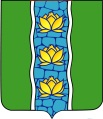 АДМИНИСТРАЦИЯ КУВШИНОВСКОГОМУНИЦИПАЛЬНОГО ОКРУГАПОСТАНОВЛЕНИЕОб уполномоченном органе на выдачуразрешений на право организации розничного рынка	В целях реализации Федерального закона от 30.12.2006 № 271-ФЗ                         «О розничных рынках и о внесении изменений в Трудовой кодекс Российской Федерации», постановления Правительства Российской Федерации                                от 10.03.2007 № 148 «Об утверждении правил выдачи разрешений на право организации розничного рынка», закона Тверской области № 66-ЗО                                от 19.06.2007 «Об органе местного самоуправления, уполномоченном выдавать разрешение на право организации розничного рынка», постановления Губернатора Тверской области от 08.05.2007 №132-па                          «О розничных рынках на территории Тверской области»ПОСТАНОВЛЯЮ:	1.	Уполномочить отдел экономики администрации Кувшиновского муниципального округа на выдачу юридическим лицам разрешений на право организации розничного рынка.	2.	Утвердить форму бланка для получения разрешения на право организации розничного рынка (Приложение № 1).	3.	Утвердить состав комиссии по принятию решения о предоставлении права на организацию розничного рынка (Приложение № 2).	4.	Отделу экономики администрации Кувшиновского муниципального округа:	4.1. Принимать комиссионное решение о выдаче разрешения или об отказе в выдаче разрешения в срок, не превышающий 25 календарных дней со дня поступления заявления.	4.2.	Вручать (направлять) заявителю уведомление установленного образца в срок на позднее 3 дней со дня принятия указанного решения и о выдаче разрешения с приложением оформленного разрешения, а в случае отказа о выдаче разрешения – уведомление об отказе в выдаче разрешения, в котором приводится обоснование причин такого отказа.	4.3. 	Формировать информационные ресурсы, содержащие в соответствии с законодательством Российской Федерации открытые и общедоступные сведения о порядке выдачи разрешений, принятых решениях о выдаче разрешений (отказе в выдаче разрешений), переоформлении, приостановлении, возобновлении продлении сроков их действия и аннулировании.	4.4. 	В 15-дневный срок со дня принятия решения о выдаче разрешения, переоформлении, приостановлении, возобновлении продлении сроков их действия и аннулировании направлять в соответствующий орган исполнительной власти Тверской области информацию о выданном разрешении и содержащихся в нем сведениях, состав которых установлен статьей 10 Федерального закона от 30.12.2007 № 271-ФЗ. 	5. 	Постановление главы Кувшиновского района от 19.11.2009 № 519                             «Об уполномоченном органе на выдачу разрешений на право организации розничного рынка» считать утратившим силу.	6.	Настоящее постановление подлежит размещению на официальном сайте администрации Кувшиновского муниципального округа в сети «Интернет».	7.	Контроль за выполнением настоящего постановления оставляю за собойГлава Кувшиновского муниципального округа                       А.С. НикифороваПриложение № 1к постановлениюадминистрации Кувшиновского муниципального округаот 17.04.2024 № 340Главе Кувшиновского муниципального округа________________________________________                             от ______________________________________						(наименование юридической организации)                                                     в лице                             ________________________________________						(Ф.И.О. руководителя юридического лица)ЗАЯВЛЕНИЕна получение разрешения на право организациирозничного рынкаот «____» _________________ 20____ г.	Прошу выдать разрешение на право организации розничного рынка соответствии с Федеральным законом РФ от 30.12.2006 № 271-ФЗ                                «О розничных рынках и внесении изменений в Трудовой кодекс Российской Федерации»__________________________________________________________________(организационно-правовая форма юридического лица)__________________________________________________________________(полное наименование юридического лица)__________________________________________________________________(сокращенное наименование)__________________________________________________________________(фирменное наименование)__________________________________________________________________(юридический адрес организации)ОГРН _________________________________________________________, что(основной государственный регистрационный номер)подтверждается свидетельством о внесении записи в Единый государственный реестр юридических лиц, выданным МРИФНС                                     РФ №  __________по  Тверской области ________________________________									       (номер)_______________________________  _________________________________  ____________________________	   (число)				(месяц)					(год)ИНН _______________________________________, присвоен свидетельством     		(идентификационный номер налогоплательщика)о постановке на учет в налоговом органе юридического лица __________________________________________________________________(дата выдачи свидетельства)__________________________________________________________________(тип рынка)__________________________________________________________________                      (адрес месторасположения рынка)___________________ ________________________ ______________________         (режим работы рынка)                           (площадь рынка)                                   (кол-во торговых мест)	Приложение:    	1)		копии учредительных документов (оригиналы учредительных документов в случае, если верность копий не удостоверена нотариально) на ________ листах;   	 2)  	выписка из Единого государственного реестра юридических лиц или ее удостоверенная копия, включающая сведения о постановке юридического лица на учет в налоговом органе по месту нахождения юридического лица, на ________ листах;    	3) 	 удостоверенная копия документа, подтверждающего право на объект или объекты недвижимости, расположенные на территории, в пределах которой предполагается организовать рынок, на ________ листах.М.П.  ___________________________ __________________________                      (подпись должностного лица)                               (Ф.И.О. должностного лица)Приложение № 2к постановлениюадминистрации Кувшиновского муниципального округаот 17.04.2024 № 340Составкомиссии по принятию решения о предоставлении правана организацию розничного рынка	Председатель комиссии:Никифорова А.С. - глава Кувшиновского муниципального округа Тверской области.	Заместитель председателя комиссии:Бушуева О.Н. - заместитель главы администрации Кувшиновского муниципального округа.	Члены комиссии:Сергеев А.В. - первый заместитель главы администрации Кувшиновского муниципального округа;Боброва С.В. - руководитель МКУ «ЦОД»;Смыслова Е.Ю. - руководитель отдела экономики администрации  Кувшиновского муниципального округа;Ельчанин С.Е. - руководитель юридического отдела администрации  Кувшиновского муниципального округа;Антонова Т.В. - заместитель руководителя отдела строительства, транспортного и жилищно-коммунального хозяйства администрации Кувшиновского муниципального округа;Манжурцева Л.Е. - председатель КУИ и ЗО Кувшиновского муниципального округа Тверской области; Полонкоев Р.Я. - начальник Кувшиновского отделения полиции МО МВД России «Торжокский»;Кирсеев К.А. - начальник отделения ОНД и ПР по Торжокскому, Спировскому и Кувшиновскому районами УНД и ПР ГУ МЧС России по Тверской области (по согласованию).    17.04.2024 г.№340г. Кувшиново